臺中市經濟發展局辦理105年性別意識培力課程說明及照片活動名稱性別主流化-消除對婦女一切形式歧視公約研習性別主流化-消除對婦女一切形式歧視公約研習性別主流化-消除對婦女一切形式歧視公約研習性別主流化-消除對婦女一切形式歧視公約研習性別主流化-消除對婦女一切形式歧視公約研習性別主流化-消除對婦女一切形式歧視公約研習活動日期105年6月28日105年6月24日活動地點市政文心樓3-8會議室市政文心樓3-8會議室參加人數男：27活動日期105年6月28日105年6月24日活動地點市政文心樓3-8會議室市政文心樓3-8會議室參加人數女：45活動簡介(300字以內)為加強本局同仁對於性別主流化觀念，並期望將性別主流化理念與業務相結合，本局與市府建設局於本（105）年6月24日及28日上午假市府文心樓3-8會議室共同辦理「性別主流化-消除對婦女一切形式歧視公約研習」，邀請弘光科技大學老人福利與事業學系陳教授瑛治主講，共135人參加。為加強本局同仁對於性別主流化觀念，並期望將性別主流化理念與業務相結合，本局與市府建設局於本（105）年6月24日及28日上午假市府文心樓3-8會議室共同辦理「性別主流化-消除對婦女一切形式歧視公約研習」，邀請弘光科技大學老人福利與事業學系陳教授瑛治主講，共135人參加。為加強本局同仁對於性別主流化觀念，並期望將性別主流化理念與業務相結合，本局與市府建設局於本（105）年6月24日及28日上午假市府文心樓3-8會議室共同辦理「性別主流化-消除對婦女一切形式歧視公約研習」，邀請弘光科技大學老人福利與事業學系陳教授瑛治主講，共135人參加。為加強本局同仁對於性別主流化觀念，並期望將性別主流化理念與業務相結合，本局與市府建設局於本（105）年6月24日及28日上午假市府文心樓3-8會議室共同辦理「性別主流化-消除對婦女一切形式歧視公約研習」，邀請弘光科技大學老人福利與事業學系陳教授瑛治主講，共135人參加。為加強本局同仁對於性別主流化觀念，並期望將性別主流化理念與業務相結合，本局與市府建設局於本（105）年6月24日及28日上午假市府文心樓3-8會議室共同辦理「性別主流化-消除對婦女一切形式歧視公約研習」，邀請弘光科技大學老人福利與事業學系陳教授瑛治主講，共135人參加。為加強本局同仁對於性別主流化觀念，並期望將性別主流化理念與業務相結合，本局與市府建設局於本（105）年6月24日及28日上午假市府文心樓3-8會議室共同辦理「性別主流化-消除對婦女一切形式歧視公約研習」，邀請弘光科技大學老人福利與事業學系陳教授瑛治主講，共135人參加。活動照片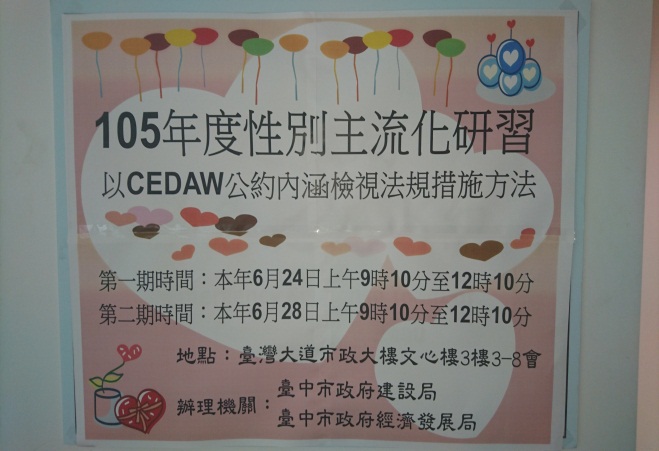 活動照片活動照片活動照片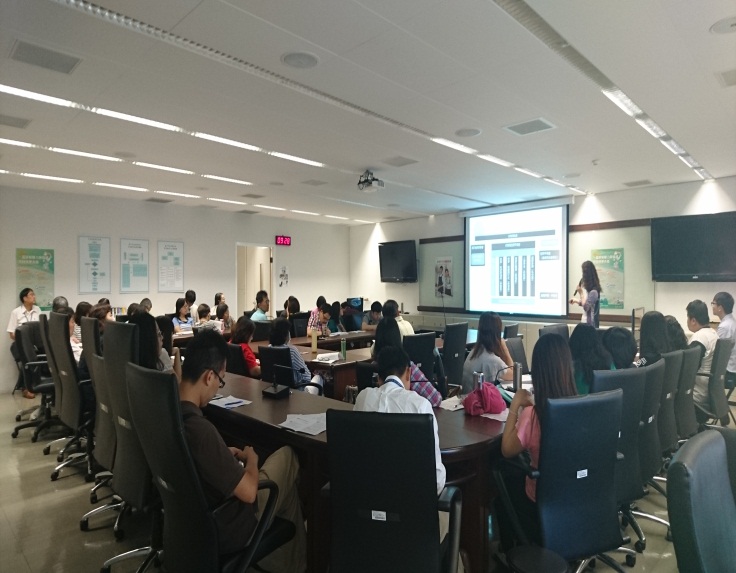 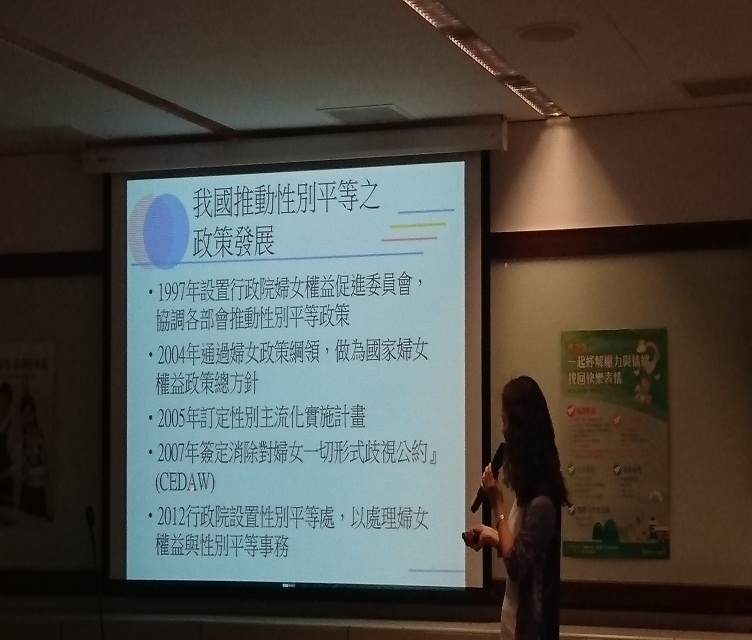 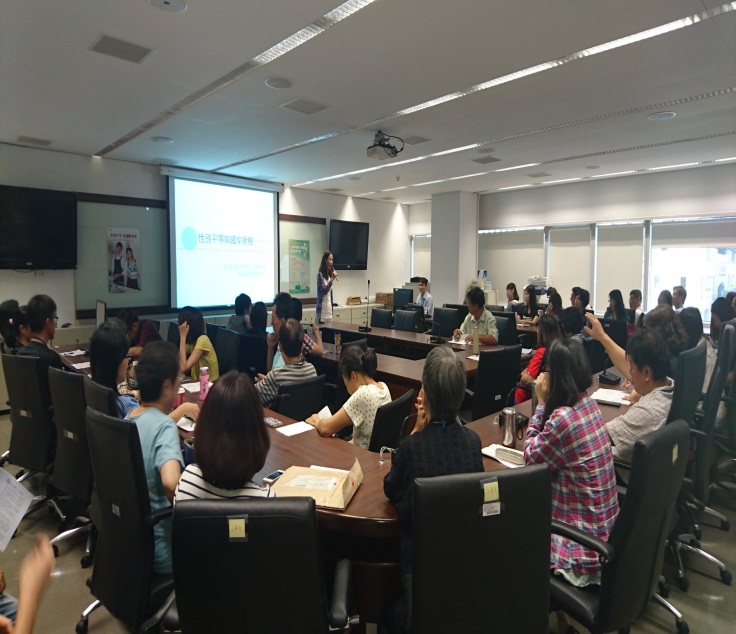 